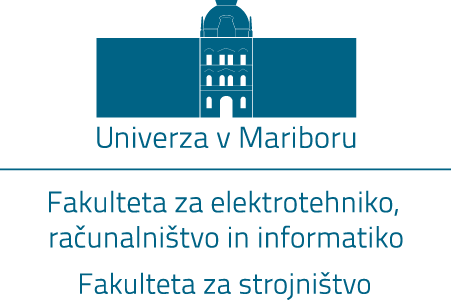 Ime PRIIMEKNASLOV DIPLOMSKEGA DELADiplomsko delouniverzitetnega študijskega programa 1. stopnjeMehatronikaMaribor, mesec LETONASLOV DIPLOMSKEGA DELADiplomsko deloLicenca Creative Commons BY-NC-ND Maribor, mesec LETOŠtudent:Ime in PRIIMEKŠtudijski program:univerzitetni študijski program 1. stopnjeMehatronikaMentor FS:Naziv, ime in PRIIMEKMentor FERI:Naziv, ime in PRIIMEKSomentor:Naziv, ime in PRIIMEK